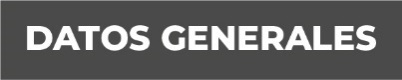 Nombre EVELYN BARRADAS RAMOSGrado de Escolaridad LICENCIATURACédula Profesional (Licenciatura) 7169485Teléfono de Oficina 228-8-41-02-70. Ext. 3117Correo Electrónico Formación Académica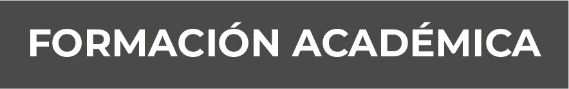 [2013]Facultad de Arquitectura, Xalapa. Universidad Veracruzana, Maestría en Arquitectura.[2010]Instituto Tecnológico de la Construcción. Cámara Mexicana de la Industria y la Construcción(CMIC), Maestría en Administración de la Construcción.[2009]Instituto Tecnológico de la Construcción. Cámara Mexicana de la Industria y la Construcción Xalapa, Veracruz, Especialidad en Administración de la Construcción.[2011]Instituto de Administración Pública de Veracruz A.C., Diplomado en Valuación de Inmuebles.[2009]Instituto Tecnológico de la Construcción. Cámara Mexicana de la Industria y la Construcción Xalapa, Veracruz, Diplomado en Administración de la Construcción. [2008]Facultad de Arquitectura, Universidad Veracruzana, campus Xalapa, Licenciatura en Arquitectura,Trayectoria Profesional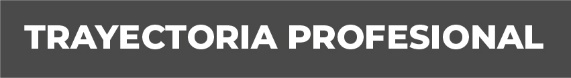 [2022]Jefa del Departamento de Obra Pública, Dirección General de Administración de la Fiscalía General del Estado de Veracruz de Ignacio de la Llave.[2021]Jefa de la Oficina de Ejecución de Obra, Dirección General de Administración de la Fiscalía General del Estado de Veracruz de Ignacio de la Llave.[2019-2020]Jefe del Departamento de Edificación de la Dirección General de Construcción de Obras Públicas de la Secretaria de Infraestructura y Obras Públicas SIOP.[2017-2018]Jefe de Proyectos de la Dirección General de Agua Potable, Drenaje y Saneamiento del Organismo de Cuenca Golfo Centro de la CONAGUA.[2016]Subdirectora del Parque Nacional Cofre de Perote de la CONANP, Comisión Nacional de Áreas Naturales Protegidas.[2013-2015]Jefe del Departamento de Supervisión de Ingeniería de Obra Pública de la Comisión Nacional Forestal CONAFOR, Gerencia Estatal en Veracruz.[2012]Colaboración en el Sistema de Talleres Experimentales de Proyectos Asociación Civil [STEP A.C.][2011]Colaboración en la empresa Constructora Inmobiliaria, Estructuras y Especialidades Civiles S.A. de C.V. Xalapa, Veracruz.[2011]Colaboración en la empresa Asesoría, Proyectos y Construcción. Xalapa, Veracruz.[2010]Coordinadora de Desarrollo Urbano, en la Dirección de Obras Públicas y Desarrollo Urbano del H. Ayuntamiento de Actopan, Veracruz.[2009-2010]Supervisor de obra, en la Dirección de Obras Públicas y Desarrollo Urbano del H. Ayuntamiento de Actopan, Veracruz.[2008]Coordinadora en la Unidad de Proyectos, en la Dirección de Obras Públicas y Desarrollo Urbano del H. Ayuntamiento de Actopan, Veracruz. Conocimiento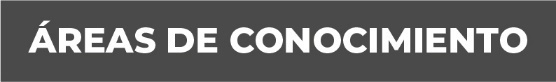 Proyectos onstrucción Opus (precios unitarios) CompranetSupervisión  de obra Bitácora de obra (electrónica y convencional)